Tuzemské cestovní příkazy pro PřF – velmi stručný manuálCestovní příkazy (=CP) jsou dostupné přes Portál UP - https://portal.upol.cz/ po přihlášení a kliknutí na dlaždicí Cestovní příkazy. Otevře se rozdělovník:Cestovní příkazy – stará verze CP pro PřF, FF, SKM a CVTNové cestovní příkazy (FZV, PF) – ostrá verze nových cestovních příkazů pro PF a FZV (postupně budou přibývat další fakulty)Nové cestovní příkazy (TEST) – tato verze je pro školení a testováníV případě skutečných CP klikněte tedy na odkaz Nové cestovní příkazy (FZV, PF), zobrazí se tato obrazovka 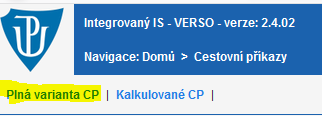 A klikněte na Plná varianta CP (ta je i se schvalovacím workflow).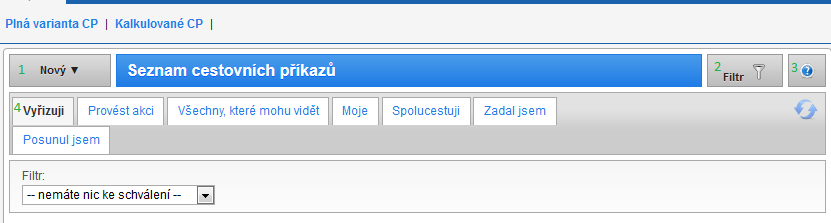 Tlačítko Nový – pro zadání nového CP (jak tuzemského, tak zahraničního)Tlačítko Filtr – pro filtrování CP dle různých kritériíIkona otazníku pro nápověduTlačítko Vyřizuji – pro zobrazení CP, které mám schválitZadání nového tuzemského CPKlikněte na tlačítko Nový a vyberte Tuzemský CP pro zadání nové tuzemské pracovní cesty. Otevře se následující formulář: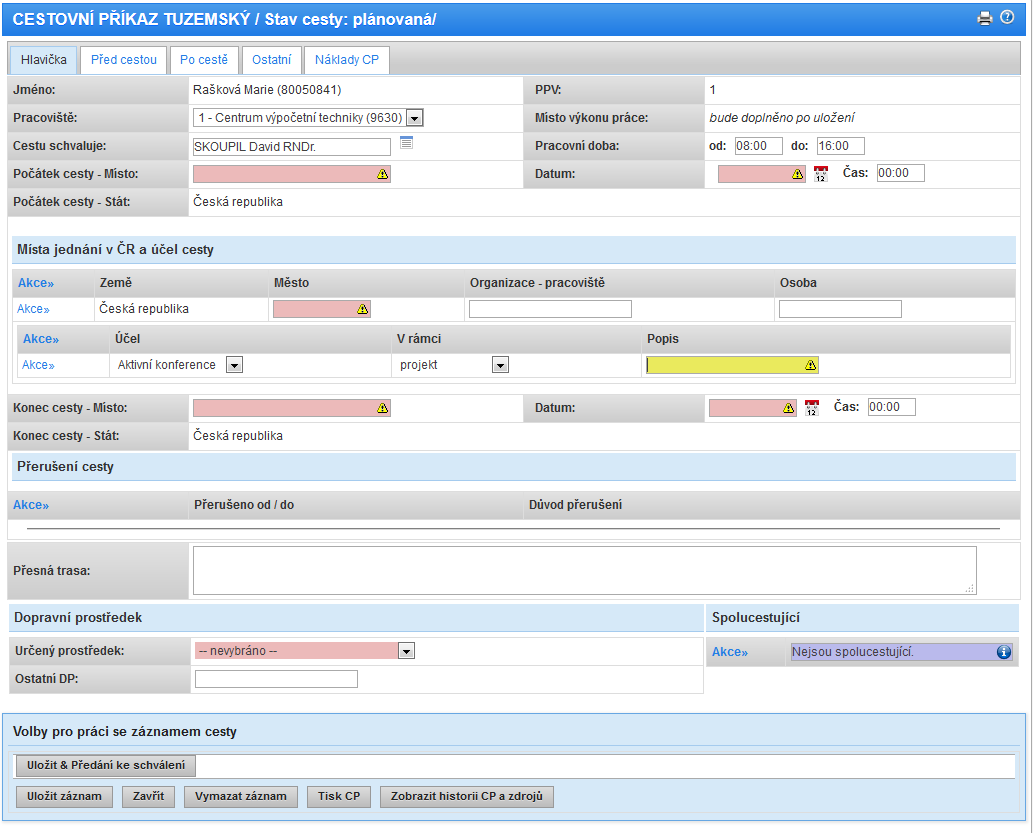 Červeně podbarvená pole jsou povinná. Pro přidání řádků, např. pro další místa jednání, klikněte na odkaz Akce.Formulář obsahuje nahoře záložky, z nichž nejdůležitější jsou:Hlavička – hlavička CPPřed cestou – zde můžete provést kalkulaci CP před cestou, která slouží pro odhad předpokládané ceny pracovní cesty, a musíte zadat finanční zdroj, ze kterého jedete.Po cestě – pro vyúčtování CP po návratu z pracovní cestyPo vyplnění formulářů Hlavička a Před cestou můžete CP předat ke schválení, a to kliknutím na tlačítko Uložit a předat ke schválení. Tím se spustí schvalovací workflow, které probíhá v následujících krocích.Pošle se mailová notifikace: schvalovateli cesty - váš přímý nadřízený, příkazci operace - což je příkazce finančního zdroje, ze kterého jedete – pokud jedete z více zdrojů, může být i více příkazcůschvalovateli vozidla (pouze v případě, že jedete vlastním autem) – schvalovatel vozidla je tajemník fakultycestujícímu (pouze v případě, že žádost o CP vkládá za něj někdo jiný). V tomto případě musí také vytištěnou verzi CP jako jediný fyzicky podepsat.po schválení příkazcem jde notifikace i správci rozpočtu (pokud je v systému nastaveno schvalování správcem pro PřF)Pouze po schválení žádosti o CP všemi schvalovateli může cestující vyjet na pracovní cestu.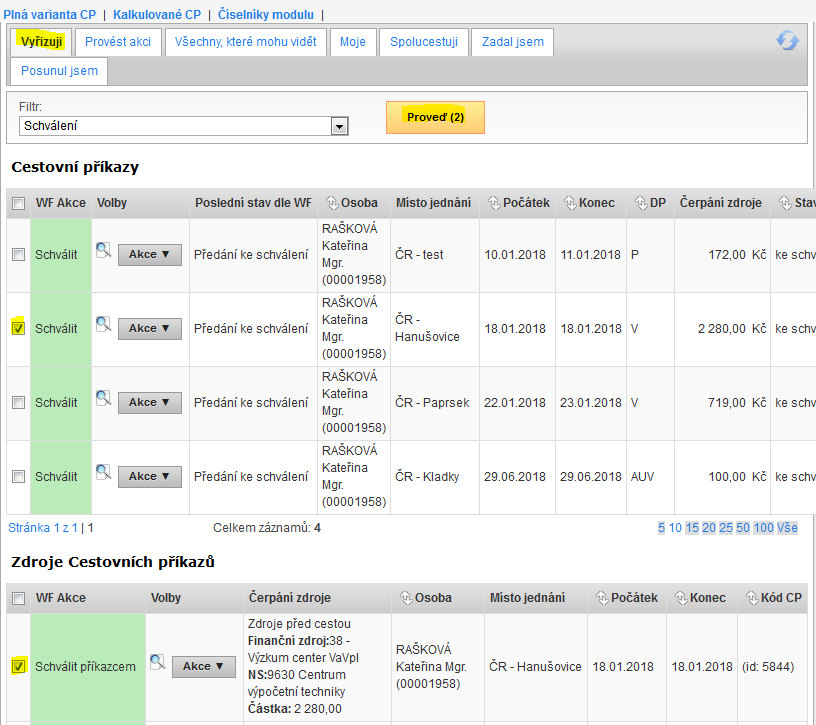 Pozn. Vlastní vozidlo můžete použít pouze v případě, že informace o vozidle jsou zaneseny do systému (vkládá účetní), vozidlo má v době pracovní cesty platné havarijní pojištění a řidič vozidla má platné školení řidičů (rovněž musí být zaneseno v systému).Po návratu ze služební cesty musí cestující neprodleně vyplnit formulář pod záložkou Po cestě. Pokud uživatel provedl kalkulaci před cestou, je tato kalkulace automaticky převedena do formuláře Po cestě a stačí poupravit skutečné časy, doplnit všechny údaje nutné k výpočtu a vepsat zprávu o služební cestě. Pokud je zpráva ze služební cesty dlouhá, může zadavatel vložit zprávu jako přílohu. Pozn. Nezapomeňte zaškrtnout stravné, které vám bylo poskytnuto v části Krácení stravného.Po kliknutí na Předání vyúčtování ke schválení jde mailová notifikace likvidátorovi CP (účetní), která zkontroluje správnost a pravdivost údajů vložených do systému dle předaných dokladů (faktura za ubytování, jízdenka za vlak, jízdenky za místní přepravu,…). Cestující musí CP vytisknout a odnést likvidátorovi spolu se všemi doklady týkajícími se dané cesty. 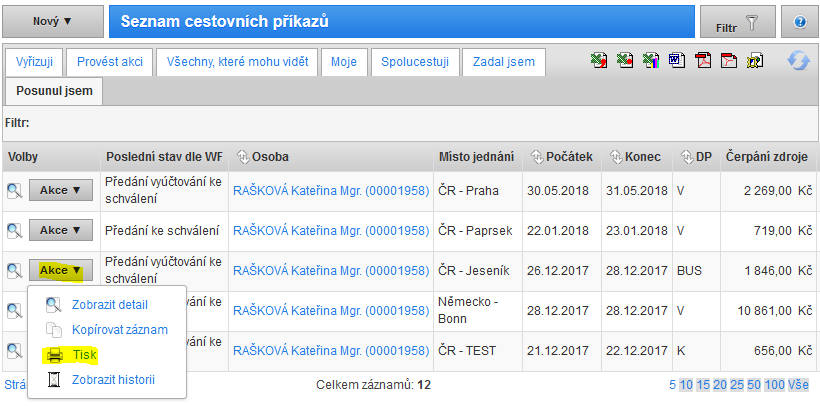 Po odsouhlasení likvidátorem jde mailová notifikace příkazci operace, který schválí částku za CP u svého zdroje.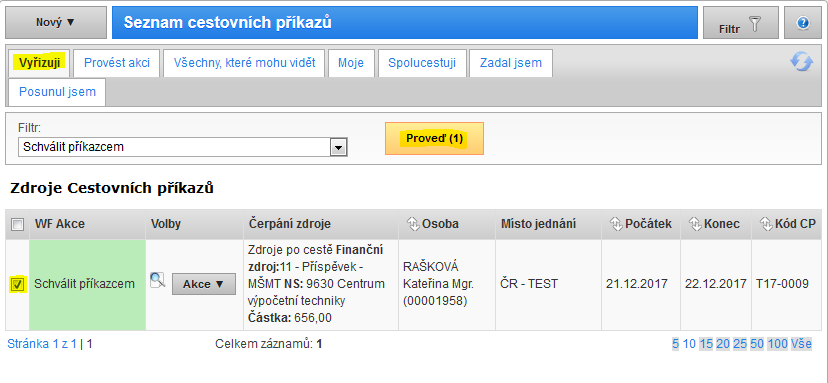 Po schválení příkazcem rozpočtu jde mailová notifikace správci rozpočtu, který je vyzván k odsouhlasení částky zdroje (pokud je schvalování správcem rozpočtu pro PřF nastaveno).